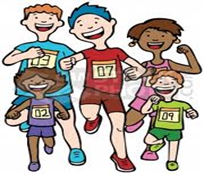 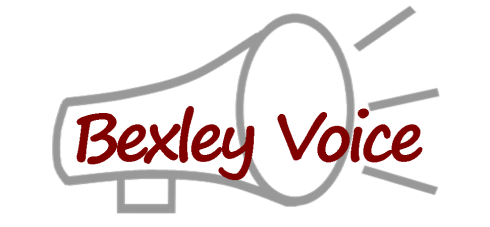 Bexley Voice Fun Run 2018 Sponsor FormI am raising money to help support Bexley Voice. Please show your much valued support for this charity by sponsoring the Bexley Voice Fun Run team to complete a 3 mile walk/run around Sidcup. Thank you!For more information about Bexley Voice visit www.bexleyvoice.org.ukREGISTERED CHARITY NO; 1142306Event:Christ Church Sidcup Sponsored Fun Run  (3 miles)Event Date:Saturday 24th March 2018 at 2pmFundraisers Name:NameAddressTel NoAmountper mileTotal amount sponsoredPaid